           Try out a few of your own.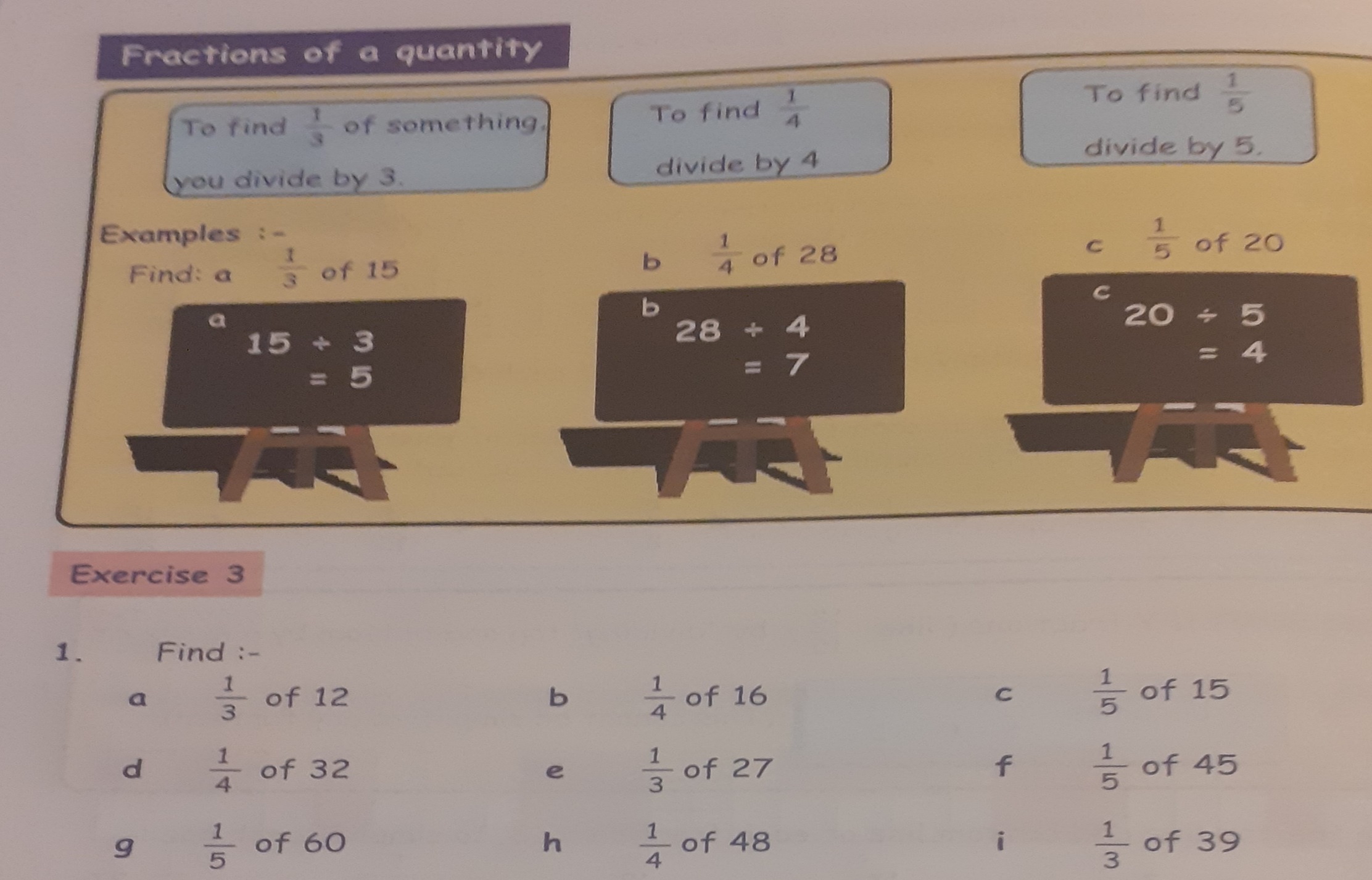 Wb 13/5/24              Literacy                   Numeracy          Other*Active Literacy    Phoneme of the week    ch      ch                     t                            tchchief                      future                    watchSpelling the /ch/ sound: is it ch or tch (spellzone.com)*SpellingNessy -   Log in to play and learn (nessy.com)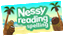 TRICKY WORDS- practise TW on your list. Bring your ‘Work At Home’ book to school when you think you are ready for a check-up of your words. *WRITING This week is Mental Health Week so we will be writing a response text about what makes us feel happy, sad, worried, angry, jealous etc.Our writing day is FRIDAY.  * READING Group Reading - Check the markers and sign when done. Remember to keep reading books in bags!Read your Library book, any book from your own bookshelf or click on the link to login to MyOn.  Sign In - myON®MyOn passwords have all been reset as some children were having problems. You can check the Book Level of any book using AR Bookfinder: https://www.arbookfind.co.uk/default.aspxDon’t forget to quiz on any book you read using the link belowhttps://ukhosted102.renlearn.co.uk/6994660/If you don’t have any books at home, try reading magazines, cookbooks, comics or online books.Oxford Owls have a library of free books: https://www.oxfordowl.co.uk/ Free audiobooks for children: https://www.storynory.comNUMERACYFractionsThis week we will be starting work on Fractions. 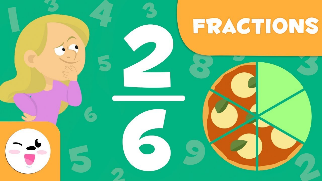 ‘Fractions’ is just a fancy word for sharing/dividing.Here are new words that you need to know.NUMERATOR – that means the number on the top.DENOMINATOR- that means the number on the bottom.Scroll down to try out the Fraction of Amounts homework.Click on the links for assigned Fraction tasks   SplashLearn https://www.youtube.com/watch?v=lTce7f6KGE0 Revision –          X8  ÷8                     x5Keep working on your X tables – use your flashcards we made in school or a pack of playing cards Play Topmarks Bingo- Multiplication & Division. Can you beat your own record? Could you challenge a family member to play with you?https://www.topmarks.co.uk/ SplashLearn Sign InStudyladder, NUMBER of the DAYChoose a 2 or 3 digit number and use your strategies.         IDS  ENERGY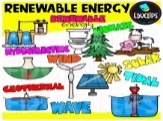 This week we will be… *learning about RENEWABLE energy sources and learning more about WIND power.Mental Health Week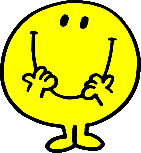 MHW Activity GridHave fun doing some things from the activity grid worksheet.Send us some pictures!PLPsRemember to complete and return your term 4 PLP.